PODATKI O DAVČNEM ZAVEZANCU:(ime in priimek davčnega zavezanca)(podatki o bivališču: naselje, ulica, hišna številka)(poštna številka, ime pošte)Davčna številka(pristojni davčni urad, izpostava)ZAHTEVAza namenitev dela dohodnine za donacijeV/na __________________ dne ______________________ 			________________________(kraj)		           (datum)	                	                          (podpis zavezanke/ca)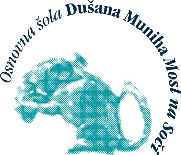 Ime oziroma naziv upravičencaDavčna številka upravičencaDavčna številka upravičencaDavčna številka upravičencaDavčna številka upravičencaDavčna številka upravičencaDavčna številka upravičencaDavčna številka upravičencaDavčna številka upravičencaOdstotek (%)Osnovna šola Dušana Muniha Most na Soči595940630,3